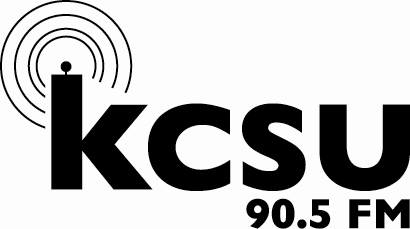 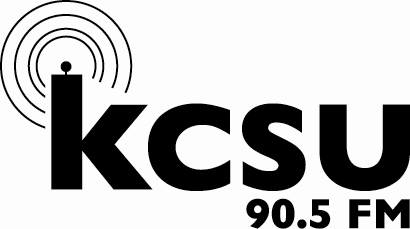 KCSU Staff ApplicationPlease fill out all the required forms and return in a PDF document to sbulkley131@gmail.com. All applications are due by Monday March 21st by 5pm. When you return to campus, ensure you sign up for an interview time (located on the KCSU office door). Interviews will take place between March 22nd and March 31st. Your completed application should include the following.One-page cover letter and Personal ResumeCompleted Application FormPosition Paper responsesStudent Media ApplicationMyers Brings Results (test found online at please print and attach the results) http://www.humanmetrics.com/cgi-win/jtypes2.asp 
A screen capture works well. Answer honestly, only you will know your responses. This can help you learn how best to communicate with the team.Please attach a brief paragraph explaining why you want to work at KCSU and how you plan to be a positive impact in the position you’re applying for.APPLICATIONS DUE FRIDAY March 21st  LAST DAY TO INTERVIEW THURSDAY March 31st JOB OFFERS WILL BE MADE FRIDAY April 1st WORK STUDY SIGN UP 7:30AM MONDAY April 4th TO:		KCSU-FM Management ApplicantsFROM:		Sam Bulkley, Station Manager		Mario Caballero, Broadcast Operations AdvisorSUBJECT:	KCSU Student Management Team Application ProcessThank you for your interest in KCSU-FM for the 2016-2017 school year!  A job description for this position is available online.  Please don’t hesitate to make an appointment with either of us if you have any questions about the job description or any other matter.Your application should include:One-page letter of application to:                           Sam Bulkley			   KCSU Station ManagerLory Student Center Box 13   Colorado State University   Fort Collins, CO 80523Completed application formPersonal ResumeCompleted position paper Applications will be accepted until this position is filled, but in order to ensure consideration submit your completed application packet to Sam Bulkley on or before the deadline of 5:00 P.M. on Monday, March 21st. However we will keep the position open until it is filled. In addition to filling out an application, you will need to sign up for an interview on the interview availability sheet in the station when you return from Spring break. You will receive an email confirming the interview time you sign up for. Please check your email regularly, as interview times may be sent out as soon as March 21st.The Station Manager hires the student management team. The Station Manager and management team work together with KCSU’s professional advisor: Mario Caballero, the broadcast operations advisor.  All student management team applicants must be full-time (twelve or more undergraduate hours or six or more graduate hours per semester), degree-seeking, fee-paying Colorado State students in good academic standing (2.0 GPA or higher).All student management team members are to attend two hours of training sessions per week during the year. This includes a legal training session during the semester at a time to be determined. Please alert me immediately if you are unable to attend any of this training.******KCSU-FM is an equal opportunity employer****** Student Media ApplicationDate _____________Name _______________________________________________________________________________  Address ______________________________________________________________________________Phone Number (____) ___________________    CSU ID Number _____________________Alternative Phone Number (____) _______________   E-mail _______________________________Are you a full-time student? ________________ Year______________________________________How many credits will you be taking while you work here? ______________________________Approximate GPA __________________ Major ___________________________________________Are you on financial aid? ______ If so, what type? ______________________________________Indicate Position(s) Desired ___________________________________________________________Reason for seeking employment here________________________________________________________________________________________________________________________________________Date available for employment? _______________ Planned graduation date? ____________Additional Comments_____________________________________________________________________________________________________________________________________________________________________________________________________________________________________________Applicant’s signature______________________________________________________________	Program DirectorThe Program Director oversees all on-air programming at KCSU.  Together with the Station Manager and Co-Music Directors, the Program Director works to build a broadcast schedule aimed at KCSU’s target audience while holding true to the station’s broadcast identity.  The Program Director is ultimately responsible for all DJs at KCSU.  This position reports directly to the Station Manager.  Specific duties include:Be on call 24 hours a day, seven days a week, 365 days a yearBe able to answer any and all KCSU related questionsMonitor all DJs for style, creativity, and adherence to KCSU’s identity Conduct monthly On-Air checksWork with the Promotions Director to facilitate all promotional needsApprove on-air interviews and interviews that take place at KCSU  This also includes making sure that every interviewee signs a guest interview sheetManage and direct the KCSU Local & Booking DepartmentMonitor all broadcasts originating from 6 AM to 10 PM Monitor for proper FCC broadcast conduct, completion of programming spots and underwritingEnsure completion of all on-air logs Fill time slots and get to know DJ’s on a personal basis Create team bonding and developmental activities for volunteers Work with Station Manager to sanction volunteers who violate KCSU and FCC regulations Enforce KCSU’s DJ Attendance Policy Conduct tours of the station when needed Post and hold regular office hoursAttend weekly meetingsTurn in a weekly report to the Station ManagerProgram Director Position PaperIn a typed paper please answer the following questions from your perspective.  Please indicate by number which question you are answering.  There is no limit on the amount of writing you may include.  Please answer the questions honestly and personally.  Include your answers with the rest of your application packet.What is your vision of “college radio”?  Where does KCSU fit into this picture and how will you as Program Director ensure that KCSU achieves its goals as a student-run college radio station?What goals do you have for KCSU in the next year, and how will these goals help KCSU accomplish its mission?How do you plan to implement booking and running of KCSU in studio performances?What changes, if any, do you want to make to KCSU programming and how will you implement these changes?What role, if any, does the Program Director play in the Music and Promotions Department?Describe your philosophy on DJ airchecks and how they should be conducted.Describe a one week programming schedule that you would like to implement at KCSU.What role, if any, does the Program Director have with the Station Manager?